GIMNAZIJA VLADIMIRA NAZORA              ZADARPerivoj Vladimira nazora 3OIB: 62026911972KLASA:       112-02/23-01/5                                                                                                                                             URBROJ:     2198-1-59-23-10                 Zadar, 10.10.2023.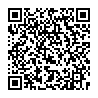 OBAVIJEST O IZBORU KANDIDATA    Obavještavam kandidate koji su dostavili prijavu na natječaj za radno mjesto nastavnika/ce glazbene umjetnosti, 1 izvršitelj na neodređeno, nepuno radno vrijeme, koji je objavljen 14. rujna 2023. godine na mrežnoj stranici i oglasnoj ploči Hrvatskog zavoda za zapošljavanje i mrežnoj stranici i oglasnoj ploči  Škole da je nakon provedenog postupka vrednovanja kandidata, uz prethodnu suglasnost Školskog odbora dana 6. listopada 2023. godine       IZABRANAIva Mustać Klarić  za radno mjesto nastavnice glazbene umjetnosti na određeno, nepuno radno vrijeme ali ne dulje od 5 mjeseci zbog neispunjavanja formalnih uvjeta natječaja u pogledu stručne spreme                 Obavijest o izboru kandidata objavljena je dana  10. listopada 2023. na mrežnoj stranici Gimnazije Vladimira Nazora http://gimnazija-vnazora-zd.skole.hr/ i oglasnoj ploči Škole.                                                                                                      Ravnateljica                                                                                                  Sandra Šango, prof.